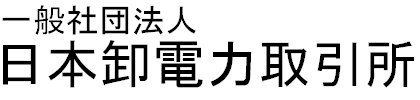 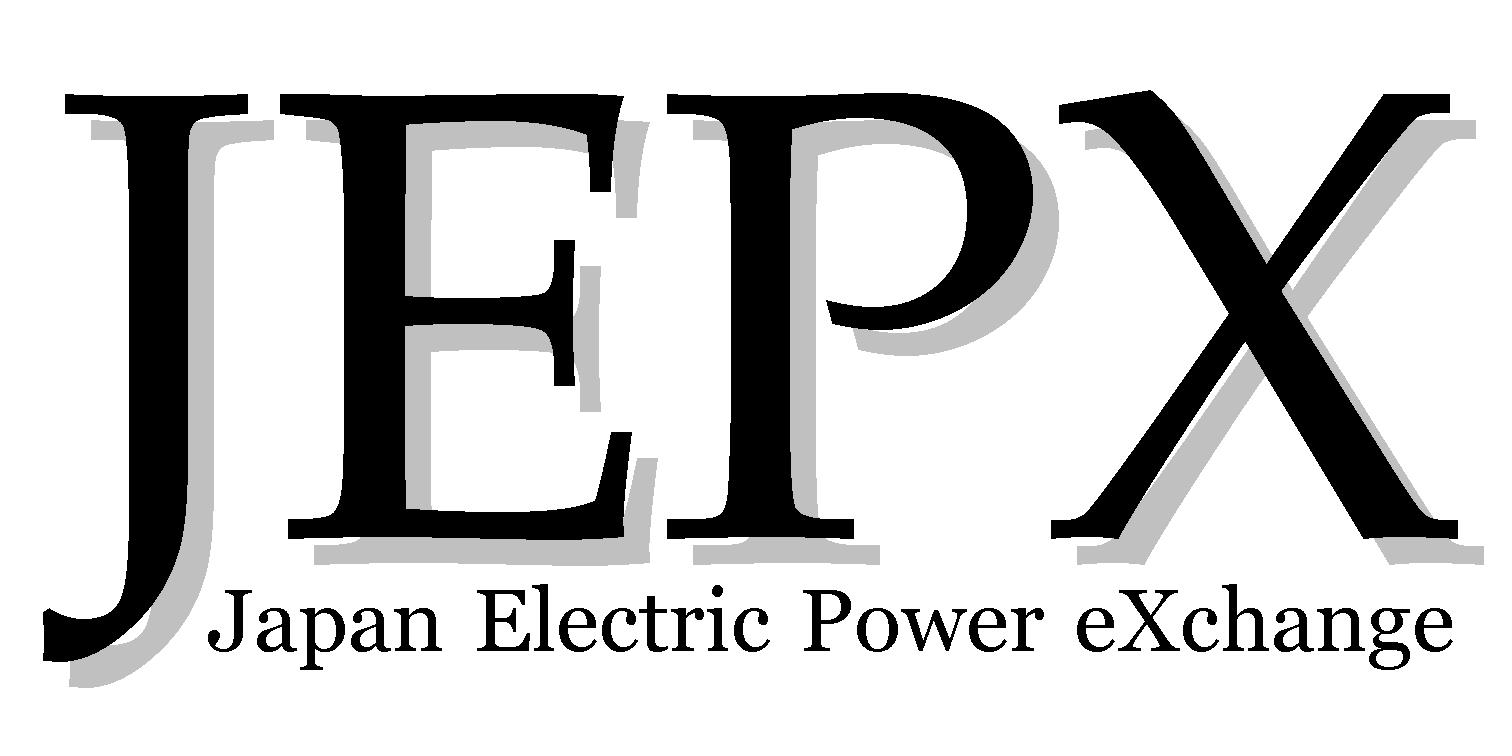 一般社団法人日本卸電力取引所　御中取引所関係業務委託許可申請書私は取引所関係業務を以下のとおり委託しますので，許可願います。記以上申請年月日取引会員名取引会員代表者印委託する業務内容（具体的に）委託する理由委託先（会社名・住所・連絡先・委託先との関係）